3GPP TSG-SA5 Meeting #137e	S5-213380e-meeting, 10 - 19 May 2021												6.2.1	Relationships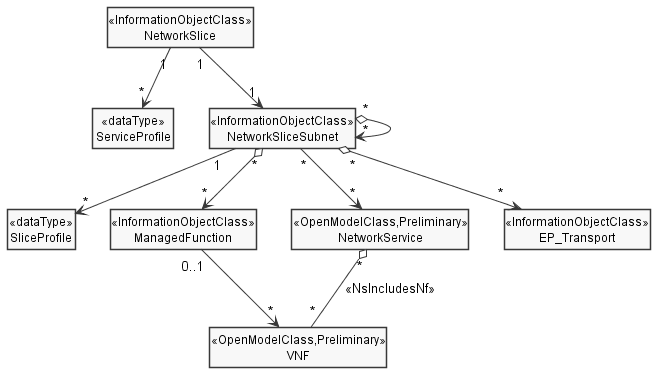 Figure 6.2.1-1: Network slice NRM fragment relationshipNOTE 1:	The <<OpenModelClass>> NetworkService and <<OpenModelClass>> VNF are defined in [40].NOTE 2:	The target Network Service (NS) instance represents a group of VNFs and PNFs that are supporting the source network slice subnet instance.NOTE 3:	The instance tree of this NRM fragment would not contain the instances of NetworkService and VNF. However, the NetworkSliceSubNet instances would have an attribute holding the identifiers of NetworkService instances and the ManagedFunction instance would have an attribute holding identifiers of VNF instances.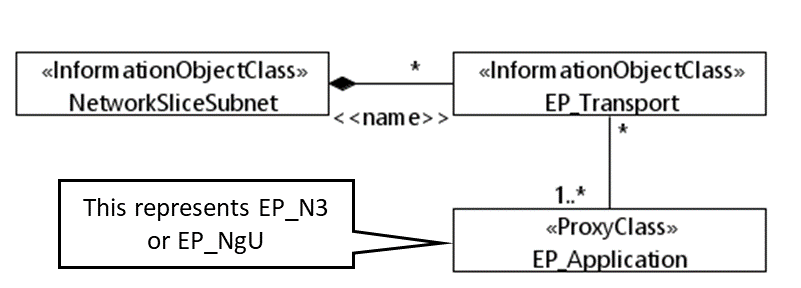 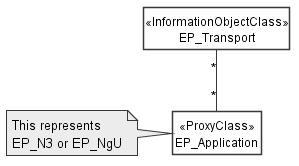 Figure 6.2.1-2: Transport EP NRM fragment relationship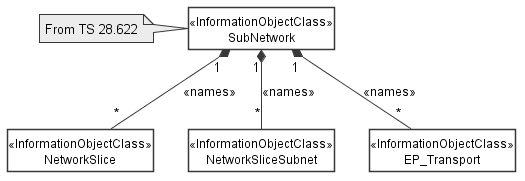 CR-Form-v11.4CR-Form-v11.4CR-Form-v11.4CR-Form-v11.4CR-Form-v11.4CR-Form-v11.4CR-Form-v11.4CR-Form-v11.4CR-Form-v11.4CHANGE REQUESTCHANGE REQUESTCHANGE REQUESTCHANGE REQUESTCHANGE REQUESTCHANGE REQUESTCHANGE REQUESTCHANGE REQUESTCHANGE REQUEST28.541CR0500rev-Current version:16.8.0For HELP on using this form: comprehensive instructions can be found at 
http://www.3gpp.org/Change-Requests.For HELP on using this form: comprehensive instructions can be found at 
http://www.3gpp.org/Change-Requests.For HELP on using this form: comprehensive instructions can be found at 
http://www.3gpp.org/Change-Requests.For HELP on using this form: comprehensive instructions can be found at 
http://www.3gpp.org/Change-Requests.For HELP on using this form: comprehensive instructions can be found at 
http://www.3gpp.org/Change-Requests.For HELP on using this form: comprehensive instructions can be found at 
http://www.3gpp.org/Change-Requests.For HELP on using this form: comprehensive instructions can be found at 
http://www.3gpp.org/Change-Requests.For HELP on using this form: comprehensive instructions can be found at 
http://www.3gpp.org/Change-Requests.For HELP on using this form: comprehensive instructions can be found at 
http://www.3gpp.org/Change-Requests.Proposed change affects:UICC appsMERadio Access NetworkXCore NetworkXTitle:	Fix editorial issue of network slice NRMFix editorial issue of network slice NRMFix editorial issue of network slice NRMFix editorial issue of network slice NRMFix editorial issue of network slice NRMFix editorial issue of network slice NRMFix editorial issue of network slice NRMFix editorial issue of network slice NRMFix editorial issue of network slice NRMFix editorial issue of network slice NRMSource to WG:Nokia, Nokia Shanghai Bell, Hewlett Packard EnterpriseNokia, Nokia Shanghai Bell, Hewlett Packard EnterpriseNokia, Nokia Shanghai Bell, Hewlett Packard EnterpriseNokia, Nokia Shanghai Bell, Hewlett Packard EnterpriseNokia, Nokia Shanghai Bell, Hewlett Packard EnterpriseNokia, Nokia Shanghai Bell, Hewlett Packard EnterpriseNokia, Nokia Shanghai Bell, Hewlett Packard EnterpriseNokia, Nokia Shanghai Bell, Hewlett Packard EnterpriseNokia, Nokia Shanghai Bell, Hewlett Packard EnterpriseNokia, Nokia Shanghai Bell, Hewlett Packard EnterpriseSource to TSG:S5S5S5S5S5S5S5S5S5S5Work item code:TEI16TEI16TEI16TEI16TEI16Date:Date:Date:2021-04-29Category:FRelease:Release:Release:Rel-16Use one of the following categories:
F  (correction)
A  (mirror corresponding to a change in an earlier release)
B  (addition of feature), 
C  (functional modification of feature)
D  (editorial modification)Detailed explanations of the above categories can
be found in 3GPP TR 21.900.Use one of the following categories:
F  (correction)
A  (mirror corresponding to a change in an earlier release)
B  (addition of feature), 
C  (functional modification of feature)
D  (editorial modification)Detailed explanations of the above categories can
be found in 3GPP TR 21.900.Use one of the following categories:
F  (correction)
A  (mirror corresponding to a change in an earlier release)
B  (addition of feature), 
C  (functional modification of feature)
D  (editorial modification)Detailed explanations of the above categories can
be found in 3GPP TR 21.900.Use one of the following categories:
F  (correction)
A  (mirror corresponding to a change in an earlier release)
B  (addition of feature), 
C  (functional modification of feature)
D  (editorial modification)Detailed explanations of the above categories can
be found in 3GPP TR 21.900.Use one of the following categories:
F  (correction)
A  (mirror corresponding to a change in an earlier release)
B  (addition of feature), 
C  (functional modification of feature)
D  (editorial modification)Detailed explanations of the above categories can
be found in 3GPP TR 21.900.Use one of the following categories:
F  (correction)
A  (mirror corresponding to a change in an earlier release)
B  (addition of feature), 
C  (functional modification of feature)
D  (editorial modification)Detailed explanations of the above categories can
be found in 3GPP TR 21.900.Use one of the following categories:
F  (correction)
A  (mirror corresponding to a change in an earlier release)
B  (addition of feature), 
C  (functional modification of feature)
D  (editorial modification)Detailed explanations of the above categories can
be found in 3GPP TR 21.900.Use one of the following categories:
F  (correction)
A  (mirror corresponding to a change in an earlier release)
B  (addition of feature), 
C  (functional modification of feature)
D  (editorial modification)Detailed explanations of the above categories can
be found in 3GPP TR 21.900.Use one of the following releases:
Rel-8	(Release 8)
Rel-9	(Release 9)
Rel-10	(Release 10)
Rel-11	(Release 11)
Rel-12	(Release 12)
Rel-13	(Release 13)
Rel-14	(Release 14)
Rel-15	(Release 15)
Rel-16	(Release 16)Use one of the following releases:
Rel-8	(Release 8)
Rel-9	(Release 9)
Rel-10	(Release 10)
Rel-11	(Release 11)
Rel-12	(Release 12)
Rel-13	(Release 13)
Rel-14	(Release 14)
Rel-15	(Release 15)
Rel-16	(Release 16)Reason for change:Reason for change:The change on Transport EP NRM fragment relationship was missed  when implemented the approved CR0444 (S5-212315).The change on Transport EP NRM fragment relationship was missed  when implemented the approved CR0444 (S5-212315).The change on Transport EP NRM fragment relationship was missed  when implemented the approved CR0444 (S5-212315).The change on Transport EP NRM fragment relationship was missed  when implemented the approved CR0444 (S5-212315).The change on Transport EP NRM fragment relationship was missed  when implemented the approved CR0444 (S5-212315).The change on Transport EP NRM fragment relationship was missed  when implemented the approved CR0444 (S5-212315).The change on Transport EP NRM fragment relationship was missed  when implemented the approved CR0444 (S5-212315).The change on Transport EP NRM fragment relationship was missed  when implemented the approved CR0444 (S5-212315).The change on Transport EP NRM fragment relationship was missed  when implemented the approved CR0444 (S5-212315).Summary of change:Summary of change:Change containing IOC of EP_Transport to SubNetwork based on approved CR0444. In addition, move all containment relationship to a dedicated diagram to be clearer and avoid mistake in the futureChange containing IOC of EP_Transport to SubNetwork based on approved CR0444. In addition, move all containment relationship to a dedicated diagram to be clearer and avoid mistake in the futureChange containing IOC of EP_Transport to SubNetwork based on approved CR0444. In addition, move all containment relationship to a dedicated diagram to be clearer and avoid mistake in the futureChange containing IOC of EP_Transport to SubNetwork based on approved CR0444. In addition, move all containment relationship to a dedicated diagram to be clearer and avoid mistake in the futureChange containing IOC of EP_Transport to SubNetwork based on approved CR0444. In addition, move all containment relationship to a dedicated diagram to be clearer and avoid mistake in the futureChange containing IOC of EP_Transport to SubNetwork based on approved CR0444. In addition, move all containment relationship to a dedicated diagram to be clearer and avoid mistake in the futureChange containing IOC of EP_Transport to SubNetwork based on approved CR0444. In addition, move all containment relationship to a dedicated diagram to be clearer and avoid mistake in the futureChange containing IOC of EP_Transport to SubNetwork based on approved CR0444. In addition, move all containment relationship to a dedicated diagram to be clearer and avoid mistake in the futureChange containing IOC of EP_Transport to SubNetwork based on approved CR0444. In addition, move all containment relationship to a dedicated diagram to be clearer and avoid mistake in the futureConsequences if not approved:Consequences if not approved:Incorrect naming containment relationship will cause error implemenationIncorrect naming containment relationship will cause error implemenationIncorrect naming containment relationship will cause error implemenationIncorrect naming containment relationship will cause error implemenationIncorrect naming containment relationship will cause error implemenationIncorrect naming containment relationship will cause error implemenationIncorrect naming containment relationship will cause error implemenationIncorrect naming containment relationship will cause error implemenationIncorrect naming containment relationship will cause error implemenationClauses affected:Clauses affected:6.2.16.2.16.2.16.2.16.2.16.2.16.2.16.2.16.2.1YNOther specsOther specsX Other core specifications	 Other core specifications	 Other core specifications	 Other core specifications	TS/TR ... CR ... TS/TR ... CR ... TS/TR ... CR ... affected:affected:X Test specifications Test specifications Test specifications Test specificationsTS/TR ... CR ... TS/TR ... CR ... TS/TR ... CR ... (show related CRs)(show related CRs)X O&M Specifications O&M Specifications O&M Specifications O&M SpecificationsTS/TR ... CR ... TS/TR ... CR ... TS/TR ... CR ... Other comments:Other comments:Stage 3 code was correctly implemented, so no change on stage 3 in this CRStage 3 code was correctly implemented, so no change on stage 3 in this CRStage 3 code was correctly implemented, so no change on stage 3 in this CRStage 3 code was correctly implemented, so no change on stage 3 in this CRStage 3 code was correctly implemented, so no change on stage 3 in this CRStage 3 code was correctly implemented, so no change on stage 3 in this CRStage 3 code was correctly implemented, so no change on stage 3 in this CRStage 3 code was correctly implemented, so no change on stage 3 in this CRStage 3 code was correctly implemented, so no change on stage 3 in this CRStart of 1st modificationEnd of modification